ANEXO “H”INSTITUTO TECNOLOGICO SUPERIOR DE LAGOS DE MORENO.Auditoria efectuada del 01 al 30 de Noviembre 2011; 01 de Julio al 31 de Diciembre 2012; del 01 de Enero al 31 de Diciembre de 2013.Observación 7.13 Contratación de docentes de inglés.Contestación7.13.- No existe una normatividad o plan de estudios que contemple la clase de inglés como obligación de impartir por parte las instituciones de Educación Superior, pero es un requisito para la titulación, buscando incrementar el índice de titulación y a su vez, dar cumplimiento con lo siguiente:El Modelo Integral de Formación Profesional del Instituto Tecnológico Superior de Lagos de Moreno establece que uno de los requisitos que debe cumplir el alumno para la obtención del título es el inglés.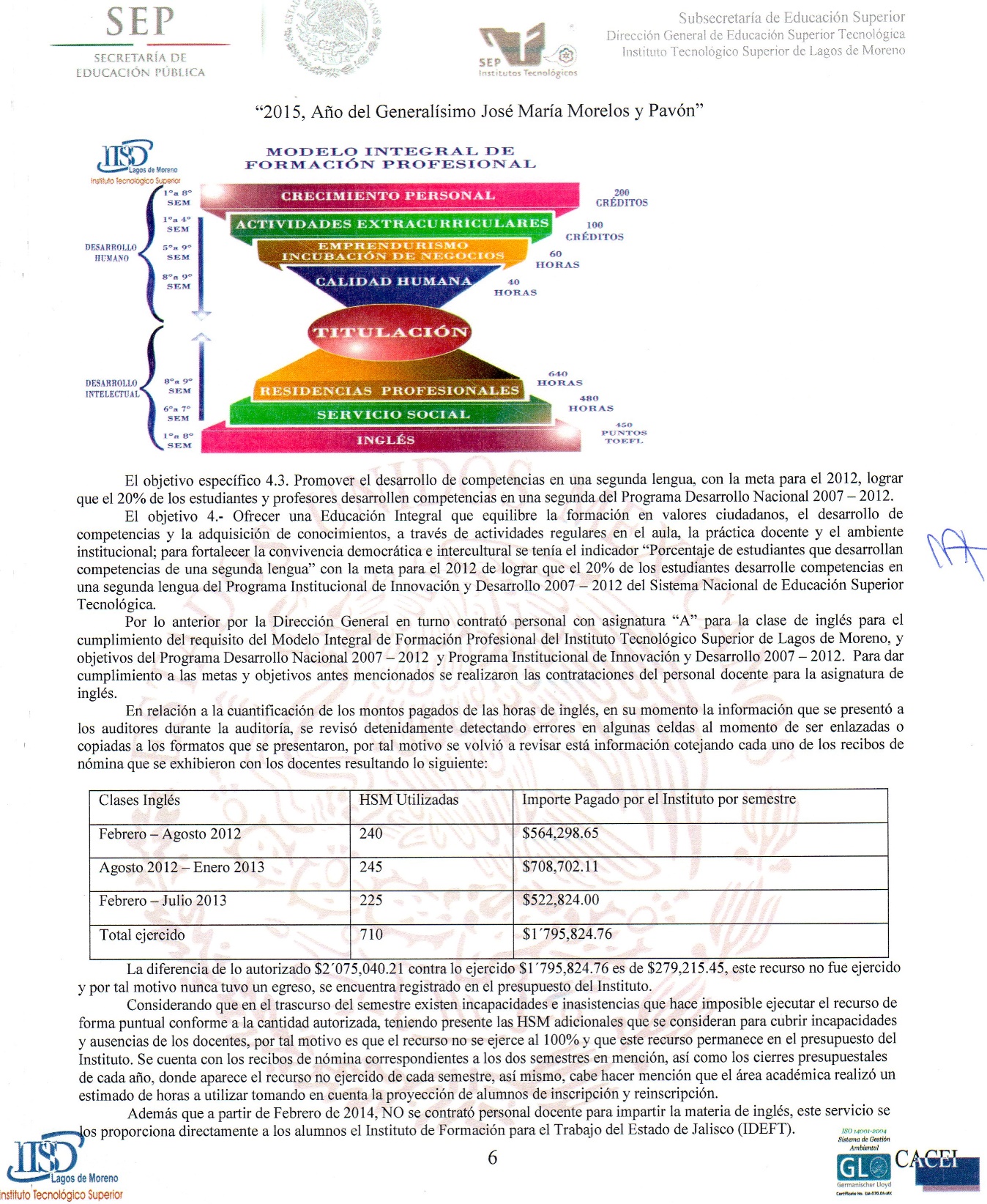 El objetivo específico 4.3. Promover el desarrollo de competencias en una segunda lengua, con la meta para el 2012, lograr que el 20% de los estudiantes y profesores desarrollen competencias en una segunda del Programa Desarrollo Nacional 2007 - 2012.El objetivo 4.- Ofrecer una Educación Integral que equilibre la formación en valores ciudadanos, el desarrollo de competencias y la adquisición de conocimientos, a través de actividades regulares en el aula, la práctica docente y el ambiente institucional; para fortalecer la convivencia democrática e intercultural se tenía el indicador "Porcentaje de estudiantes que desarrollan competencias de una segunda lengua" con la meta para el 2012 de lograr que el 20% de los estudiantes desarrolle competencias en una segunda lengua del Programa Institucional de Innovación y Desarrollo 2007 - 2012 del Sistema Nacional de Educación Superior Tecnológica.Por lo anterior por la Dirección General en turno contrató personal con asignatura "A" para la clase de inglés para el cumplimiento del requisito del Modelo Integral de Formación Profesional del Instituto Tecnológico Superior de Lagos de Moreno, y objetivos del Programa Desarrollo Nacional 2007 - 2012 y Programa Institucional de Innovación y Desarrollo 2007 - 2012. Para dar cumplimiento a las metas y objetivos antes mencionados se realizaron las contrataciones del personal docente para la asignatura de inglés.En relación a la cuantificación de los montos pagados de las horas de inglés, en su momento la información que se presentó a los auditores durante la auditoría, se revisó detenidamente detectando errores en algunas celdas al momento de ser enlazadas o copiadas a los formatos que se presentaron, por tal motivo se volvió a revisar está información cotejando cada uno de los recibos de nómina que se exhibieron con los docentes resultando lo siguiente:La diferencia de lo autorizado $2'075,040.21 contra lo ejercido $1 '795,824.76 es de $279,215.45, este recurso no fue ejercido y por tal motivo nunca tuvo un egreso, se encuentra registrado en el presupuesto del Instituto.Considerando que en el trascurso del semestre existen incapacidades e inasistencias que hace imposible ejecutar el recurso de forma puntual conforme a la cantidad autorizada, teniendo presente las HSM adicionales que se consideran para cubrir incapacidades y ausencias de los docentes, por tal motivo es que el recurso no se ejerce al 100% y que este recurso permanece en el presupuesto del Instituto. Se cuenta con los recibos de nómina correspondientes a los dos semestres en mención, así como los cierres presupuéstales de cada año, donde aparece el recurso no ejercido de cada semestre, así mismo, cabe hacer mención que el área académica realizó un estimado de horas a utilizar tomando en cuenta la proyección de alumnos de inscripción y reinscripción.Además que a partir de Febrero de 2014, NO se contrató personal docente para impartir la materia de inglés, este servicio se ^.     los proporciona directamente a los alumnos el Instituto de Formación para el Trabajo del Estado de Jalisco (IDEFT).Se adjunta los archivos en pdf de las cuantificaciones de las horas y montos de los siguientes semestres:*Febrero-Julio 2012 (carpeta de archivos 7_13 nombre de archivo cuantificación febrero jul 2012 ingles.pdf). *Agosto 2012-Enero 2013 (carpeta de archivos 7_13 nombre de archivo cuantificación ago 12_ene 2013_ingles.pdf). *Febrero-.Tulio 2013 (carpeta de archivos 7_13 nombre de archivo cuantificación febrero julio2013_ingles.pdf).Así mismo se adjunta recibos digitalizados de las horas efectivamente pagadas del periodo de Febrero 2012 a Julio 2013 ( carpeta de archivos 7_13 dentro de carpeta Recibos de nomina ingles). Clases InglésHSM UtilizadasImporte Pagado por el Instituto por semestreFebrero - Agosto 2012240$564,298.65Agosto 2012 - Enero 2013245$708,702.11Febrero- Julio 20 13225$522,824.00Total ejercido710$ 1795,824.76